M    Městys  Včelákov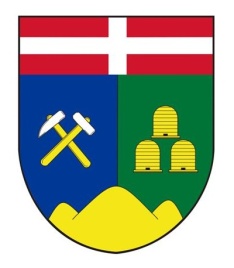 Dne 2.11.2020 v 17.00 hod. se koná v budově Úřadu městyse Včelákova 12. VEŘEJNÉ ZASEDÁNÍ ZASTUPITELSTVA MĚSTYSE.ProgramZpráva starostyStočné ČOVPožární řád obcePOV dotaceSmlouva o bezúplatném převodu majetku. (cesta pod školou)Pozemky pro výstavbuMgr. Roman Pacetti                                                                                       Jan Pejchamístostarosta                                                                                                  starosta	Vyvěšeno:  26. 10. 2020                                                                                     Sejmuto:     2. 11. 2020                                                                                                                                                                             I elektronicky                                                                                       I elektronicky